КАРТОЧКА ПРЕДПРИЯТИЯ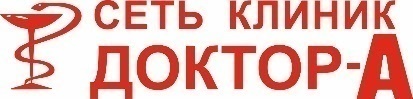         ООО «ДОКТОР-А»ОБЩЕСТВО С ОГРАНИЧЕННОЙ ОТВЕТСТВЕННОСТЬЮ "МНОГОПРОФИЛЬНЫЙ КЛИНИКО-ДИАГНОСТИЧЕСКИЙ ЦЕНТР"ДОКТОР-А"ОБЩЕСТВО С ОГРАНИЧЕННОЙ ОТВЕТСТВЕННОСТЬЮ "МНОГОПРОФИЛЬНЫЙ КЛИНИКО-ДИАГНОСТИЧЕСКИЙ ЦЕНТР"ДОКТОР-А"ОБЩЕСТВО С ОГРАНИЧЕННОЙ ОТВЕТСТВЕННОСТЬЮ "МНОГОПРОФИЛЬНЫЙ КЛИНИКО-ДИАГНОСТИЧЕСКИЙ ЦЕНТР"ДОКТОР-А"625049, г. Тюмень, ул. Московский тракт, д. 121, пом. 3 ОГРН 1177232032185 ИНН/КПП 7203434013/720301001ОКПО 20113746 ОКАТО 71401000000 ОКОПФ 12300 ОКГОУ 4210014 ОКТМО 71701000001 ОКФС 16ОКВЭД 86.21 (Общая врачебная практика) 625049, г. Тюмень, ул. Московский тракт, д. 121, пом. 3 ОГРН 1177232032185 ИНН/КПП 7203434013/720301001ОКПО 20113746 ОКАТО 71401000000 ОКОПФ 12300 ОКГОУ 4210014 ОКТМО 71701000001 ОКФС 16ОКВЭД 86.21 (Общая врачебная практика)  (3452) 50-05-17; 30-61-74; 30-56-57; 30-56-98; 30-92-37е-mail: ooodoktor-a@yandex.ru      веб-сайт: www.doktor-a.com  лицензия на медицинскую деятельность: бланк серии ЛО 003925 № ЛО-72-01-003393 от 02.07.2020, выдана Департаментом здравоохранения Тюменской областиПолное наименованиеОбщество с ограниченной ответственностью «Многопрофильный клинико-диагностический центр «Доктор-А»Сокращенное наименованиеООО «Доктор-А»Юридический и фактический (почтовый) адрес625049, г. Тюмень, ул. Московский тракт, д. 121, помещение 3Телефон/факс (3452) 30-61-74, 30-56-67Дата государственной регистрации07.11.2017 года Дата государственной регистрации(примечание: правопредшественник ОАО «Доктор-А» ИНН 7204081032 деятельность с 14.01.2004 до 07.11.2017) Уставной капитал 28 594 000,00 руб. Сведения об учредителеУчредителем и владельцем 100 % доли уставного капитала является гр. РФ Левкин Алексей НиколаевичРегистрационный орган  Межрайонная инспекция Федеральной налоговой службы № 14 по Тюменской области625009, г. Тюмень, ул. Товарное шоссе, 15 (код 7232)Сведения об учете в налоговом органе Инспекция ФНС России по г. Тюмени № 3625009, г. Тюмень, ул. Товарное шоссе, 15 (код 7203)ИНН/КПП7203434013 / 720301001ОГРН1177232032185ОКПО20113746 ОКАТО 71401000000ОКОПФ12300ОКГОУ 4210014ОКТМО 71701000001ОКФС16ОКОНХ91514КОДЫ ОКВЭД:86.21 Общая врачебная практика 47.73 Торговля розничная лекарственными средствами в специализированных магазинах (аптеках)47.74 Торговля розничная изделиями, применяемыми в медицинских целях, ортопедическими изделиями вспециализированных магазинах 86.23 Стоматологическая практика86.90.9 Деятельность в области медицины прочая, не включенная в другие группировкиОКОНХ91514Единоличный исполнительный орган - ДиректорЛевкин Алексей Николаевич (действует на основании Устава)Место нахождения постоянно действующего исполнительного органа625049 г. Тюмень, ул. Московский тракт, дом 121 помещение 3Главный бухгалтерДосайкина Алия Харисовна (3452) 30-62-74 Банковские реквизитыр/с 40702810111150000654Филиал «Центральный» БАНКА ВТБ (ПАО) 107031, г. Москва, ул. Рождественка, 10/2, стр. 1БИК 044525411к/с 30101810145250000411Лицензия на осуществление медицинской деятельности бланк серии ЛО 003925 № ЛО-72-01-003393 от 02.07.2020, выдана Департаментом здравоохранения Тюменской областиЭлектронная почтаooodoktor-a@yandex.ruВеб-сайтhttp://www.doktor-a.com Договорной отдел (услуги оказываемые Обществом) (3452) 30-56-67; е-мail: doctor_a@bk.ruЗакупки товаров (работ / услуг)  медицинского назначения Главная медицинская сестра Донская Марина Валерьевна +7(3452)30-57-09 е-мail: 9129267164@mail.ru Закупки товаров (работ / услуг) общехозяйственного назначения Заведующий хозяйством Зеренц Евгений Эмануилович+7 982 968-50-70 е-мail: zerentz@yandex.ru/________________/ООО «_______________»Адрес: Телефон ОГРНИНН                            КПП ОКПО                    ОКТМОe-mail: __________________Банковские реквизиты:р/сч. № в к/сч. № БИК /__________________/Общество с ограниченной ответственностью  «Многопрофильный клинико-диагностический центр «Доктор-А» (ООО «Доктор-А») Юридический и фактический (почтовый) адрес: . Тюмень, ул. Московский тракт, дом 121, помещение 3тел. (3452) 30-56-67, факс (3452) 30-61-74ОКТМО 71701000001  ОГРН 1177232032185 ИНН 7203434013 КПП 720301001веб-сайт: http://www.doktor-a.com e-mail: ooodoktor-a@yandex.ruБанковские реквизиты: р/с 40702810111150000654Филиал «Центральный» БАНКА ВТБ (ПАО) 107031, г. Москва, ул. Рождественка, 10/2, стр. 1БИК 044525411к/с 30101810145250000411 /___________________/ ____________________Директор_____________________А.Н. ЛевкинМ.П. 